Popunjava student i preko Prijemnog ureda i Referade za integrirani studij dostavlja dekanuKlasa: URBR: Temeljem čl. 50, Pravilnika o integriranom preddiplomskom i diplomskom studiju  Veterinarskog fakulteta student/studentica       	___________________________(ime i prezime)___________________________na ________ godini studija je dana ___________________ (datum) podnio/la žalbu na ocjenu postignutu na završnom ispitu iz predmeta	________________________(naziv predmeta)________________________________održanog _____________(datum i vrijeme ispita)__________________________________.Obrazloženje (ukratko napisati razlog žalbe na ocjenu):____________________________________________________________________________________________________________________________________________________________________________________________________________________________________________________________________________________________________________________________________________________________________________________________________________________________________________________________________________________________________________Zagreb, __(datum)___Potpis studenta/studentice:				Kontakt:___________________________				_____(email/telefon)______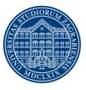 SVEUČILIŠTE U ZAGREBUVETERINRSKI FAKULTET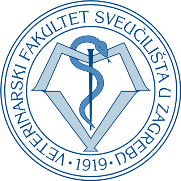 PREDMET:  žalba na ocjenu postignutu na završnom ispituPREDMET:  žalba na ocjenu postignutu na završnom ispituObrazac: A-1